Open Hands, Open Access Deaf-Blind Intervener Learning Modules 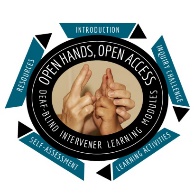 Module: Building Trusted RelationshipsIntervener JournalThis journal is a way for you to note ideas or thoughts that you have as you proceed through the module. It also includes some questions that you will be directed to from specific sections of the module.Before you use this journal, save a copy to your computer.Name:Date:Inquiry Challenge QuestionsTake a quiet moment and think of someone who you trust and feel comfortable being yourself with. When you think of this person, do you remember a moment when you both enjoyed being together? Maybe it brings a smile to your face!Describe what you remember best about that moment.Why did you enjoy it so much?Do you know why you trust this person and why you feel comfortable to be yourself with this person?Do you think that you and your student who is deaf-blind could also develop such a trusted relationship in which you can both feel accepted and competent or would it be different because the student is deaf-blind?  You just watched the video “Celebration of Trusted Relationships.” The adults and students in the video clearly trust each other and the students seem confident and competent!  What do the adults do in the movie to build these types of trusted relationships and a positive self-image with students who are deaf-blind? What could you do?Post-Module Reflection (to be completed at the end of the module):Reflect upon what you have seen and learned.  Describe some ways that you could develop positive reciprocal interactions with students who are deaf-blind.What ideas or insights resonated most with you in this module? 